JADWAL UJIAN SEMINAR PROPOSAL BULAN FEBRUARI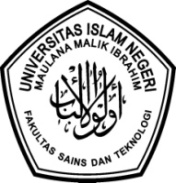 SEMESTER GENAP T.A 2020/ 2021JURUSAN BIOLOGI – FAKULTAS SAINS DAN TEKNOLOGI UIN MAULANA MALIK IBRAHIM MALANGMengetahui,Kaprodi BiologiDr. Evika Sandi Savitri, MPNONAMA Mhs.NIMJUDULPENGUJI UTAMAKETUA PENGUJIPEMBIMBINGWAKTU dan TEMPAT1Reyhan Resha Pratama14620080Pematahan Dormansi Dan Perkecambahan Biji Mengkudu (Morinda citrifolia) dengan Asam Sulfat ( H2SO4) dan Giberelin (GA3)Dr. Eko Budi Minarno, M.PdSuyono, M.PDr. Evika Sandi Savitri, M.P2Mahendra Putra Tama14620035Keanekaragaman Belalang di Coban Biddadari dan Lahan Pertanian di Desa Gubukklakah Kecamatan Poncokusumo Kabupaten MalangDr. Dwi Suheriyanto, M.PMuhammad Asmuni Hasyim, M.SiMujahidin Ahmad, M.Sc3Abda'u Khoiriyatul Laily14620090Kepadatan Cacing Tanah di Perkebunan Apel Anorganik dan Semiorganik di Kabupaten PasuruanDr. Dwi Suheriyanto, M.PSuyono, M.PMuhammad Asmuni Hasyim, M.Si4Mohammad Meta Rizky Al Hamdi16620043Keanekaragaman Dan Potensi Kebermanfaatan Jamur Makroskopis Di Hutan Arboretum Sumber Brantas Kecamatan Bumiaji Kota BatuDr.  Ulfah Utami, M.SiIr. Liliek Harianie, M.PPrilya Dewi Fitriasari, M.Sc